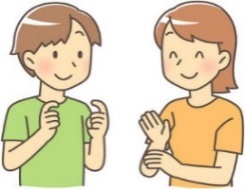 【申し込み方法】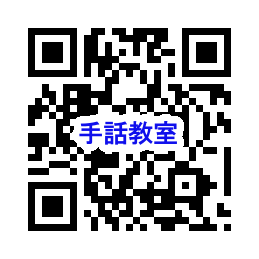 申込書に必要事項をご記入の上、メール、又は申込WEBフォームからお申込み下さい。申込書が届き次第、受講料の納入方法をお知らせします。申し込み先着順で定員になり次第、締め切りとさせていただきます。	申込締切：９月２２日（金）第４４回「はじめての手話教室」カリキュラム毎週金曜日10：00～11：45＊カリキュラムは変更になる場合があります。回月日内　　　　　　　容１９29開講式・オリエンテーション「つたえあってみましょう」２10６「名前を紹介しましょう」・指文字３1013「家族を紹介しましょう」４1020「数を使って話しましょう」５1027理論講義「手話の基礎知識」　復習６1110「趣味について話しましょう」７1117「仕事について話しましょう」８1124「住所を紹介しましょう」９12１「まとめ（自己紹介をしましょう）」理論講義「聴覚障害者の生活」1012８「１日のことを話しましょう」111215「１か月のことを話しましょう」121222「１年のことを話しましょう」13１12理論講義「聴覚障害の基礎知識」復習14１19「パーティのことを話しましょう」15１26「旅行のことを話しましょう」16２２「病院のことを話しましょう」17２９「学校のことを話しましょう」18２16「職場のことを話しましょう」19３１「まとめ（選択学習）」復習20３８修了式・交流会ふりがな氏　名年　齢歳　住　所〒　　　　－〒　　　　－〒　　　　－電話番号連絡先お持ちでない方は「なし」とご記入ください。ＦＡＸ番号　　　　　　お持ちでない方は「なし」とご記入ください。ＦＡＸ番号　　　　　　お持ちでない方は「なし」とご記入ください。ＦＡＸ番号　　　　　　連絡先メールアドレス【必須】ファイル添付可能なアドレスをご記入ください。＊＿と－、o(オー)と０(ゼロ)等の文字を分かるようにお書きください。　　　　　　＠メールアドレス【必須】ファイル添付可能なアドレスをご記入ください。＊＿と－、o(オー)と０(ゼロ)等の文字を分かるようにお書きください。　　　　　　＠メールアドレス【必須】ファイル添付可能なアドレスをご記入ください。＊＿と－、o(オー)と０(ゼロ)等の文字を分かるようにお書きください。　　　　　　＠テキスト（　　）すでに持っているお持ちのテキストは？（　　）さっぽろの手話　　（　　）手話を学ぼう手話で話そう（　　）持っていないので購入したい（　　）すでに持っているお持ちのテキストは？（　　）さっぽろの手話　　（　　）手話を学ぼう手話で話そう（　　）持っていないので購入したい（　　）すでに持っているお持ちのテキストは？（　　）さっぽろの手話　　（　　）手話を学ぼう手話で話そう（　　）持っていないので購入したい申込の動機この教室を何で知りましたか？（○を付けてください）複数可・札聴協ホームページ　　・案内チラシ　　・手話サークル・新聞（　　　　　新聞）・友人、知人　　・各区民センター・その他（　　　　　　　　　　　　　　　　　　　　　　　）・札聴協ホームページ　　・案内チラシ　　・手話サークル・新聞（　　　　　新聞）・友人、知人　　・各区民センター・その他（　　　　　　　　　　　　　　　　　　　　　　　）・札聴協ホームページ　　・案内チラシ　　・手話サークル・新聞（　　　　　新聞）・友人、知人　　・各区民センター・その他（　　　　　　　　　　　　　　　　　　　　　　　）